Publications:Conference  More information about my scientific activity can be found via links below: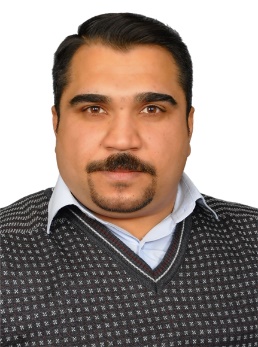 PersonalInformationNationality: IraqiDate of Birth:  05/ 11 / 1982, Diyala-IraqCountry of Residency: IraqH index: 4 (based on the researcher's data)Address: 32001 Baqubah, Diyala Province, IraqNationality: IraqiDate of Birth:  05/ 11 / 1982, Diyala-IraqCountry of Residency: IraqH index: 4 (based on the researcher's data)Address: 32001 Baqubah, Diyala Province, IraqEducationPhD degree -Department of Electrical and Computer Engineering - College of Engineering and Information Technology - University of Arkansas Little Rock, USA (2019).Thesis Title: Peak-to-Average Power Ratio (PAPR) Reduction for Multiple-Input Multiple-Output (MIMO) Orthogonal Frequency Division Multiplexing (OFDM) Systems.M.Sc. Degree -Department of Electrical Engineering - College of Engineering - Al-Mustansiriya University – Iraq (2012).B.Sc. Degree  - Department of Electronic Engineering - College of Engineering - University of Diyala – Iraq (2006).PhD degree -Department of Electrical and Computer Engineering - College of Engineering and Information Technology - University of Arkansas Little Rock, USA (2019).Thesis Title: Peak-to-Average Power Ratio (PAPR) Reduction for Multiple-Input Multiple-Output (MIMO) Orthogonal Frequency Division Multiplexing (OFDM) Systems.M.Sc. Degree -Department of Electrical Engineering - College of Engineering - Al-Mustansiriya University – Iraq (2012).B.Sc. Degree  - Department of Electronic Engineering - College of Engineering - University of Diyala – Iraq (2006).LanguagesEnglish ,Kurdish, Turki, and Arabic English ,Kurdish, Turki, and Arabic TeachingDigital Electronic , Digital System DesignVarious Electronics LaboratoriesSupervisor for many graduate projects for undergraduate students.Digital Electronic , Digital System DesignVarious Electronics LaboratoriesSupervisor for many graduate projects for undergraduate students.Training Courses and WorkshopsA course to pass the English language test (TOFEL) - Higher Institute of Language in Little Rock / America - 2014.Certificate for passing the (GRE) test - North America Center - 2014.Teaching Methods and Language Safety Course - University of Diyala - 2012.Computer Driving Course - University of Diyala -2012.Preparation and participation in more than 50 courses, a workshop, and a symposium in the fields of general and precise scientific specialization - 2012-2021.Member of the American Institute of Electrical and Electronics Engineers (IEEE) since 2017.A course to pass the English language test (TOFEL) - Higher Institute of Language in Little Rock / America - 2014.Certificate for passing the (GRE) test - North America Center - 2014.Teaching Methods and Language Safety Course - University of Diyala - 2012.Computer Driving Course - University of Diyala -2012.Preparation and participation in more than 50 courses, a workshop, and a symposium in the fields of general and precise scientific specialization - 2012-2021.Member of the American Institute of Electrical and Electronics Engineers (IEEE) since 2017.Software and ToolsMATLABElectronics Workbench, Microsoft Office, Word, Excel, Power Point and AccessMATLABElectronics Workbench, Microsoft Office, Word, Excel, Power Point and AccessWork ExperiencesWireless and Network Communications, Source and Channel Coding, 4G LTE and LTE-A, Massive MIMO, Cooperative and cognitive radio .Wireless and Network Communications, Source and Channel Coding, 4G LTE and LTE-A, Massive MIMO, Cooperative and cognitive radio .Professional membershipsPublicationsJournal :Professional membershipsPublicationsJournal :Member of the college of engineering council, University of Diyala.Member of the college of engineering council, University of Diyala.Noاسم المؤتمر عنوان البحثجهة النشرجهة النشر12018 IEEE 39th Sarnoff SymposiumA Pre-Coding Technique to Mitigate PAPR in MIMO-OFDM SystemsA Pre-Coding Technique to Mitigate PAPR in MIMO-OFDM SystemsIEEE22021 International Conference on Intelligent Technologies (CONIT), 25-27 June 2021, Hubli, India.The Effect of Antenna Height on the Performance of the Okumura/Hata Model Under Different Environments PropagationThe Effect of Antenna Height on the Performance of the Okumura/Hata Model Under Different Environments PropagationIEEE32021 International Conference on Artificial Intelligence and Mechatronics Systems (AIMS)Factors Influencing the Shadow Path Loss Model with Different Antenna Gains Over Large-Scale Fading ChannelFactors Influencing the Shadow Path Loss Model with Different Antenna Gains Over Large-Scale Fading ChannelIEEEResearch Gate 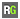 https://www.researchgate.net/profile/Tahreer-MahmoodGoogleScholar 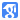 https://scholar.google.com/citations?hl=en&user=KGGpDoYAAAAJ Edashttps://edas.info/showSelf.php?c=27804